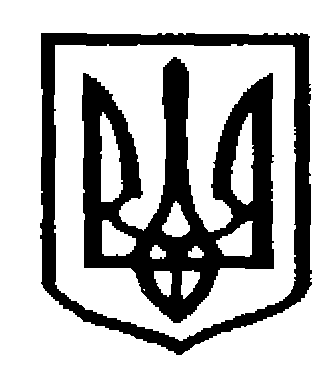 У К Р А Ї Н АЧернівецька міська радаУправлiння  освітивул. Героїв Майдану, 176, м. Чернівці, 58029 тел./факс (0372) 53-30-87  E-mail: osvitacv@gmail.com  Код ЄДРПОУ №02147345Про проведення всеукраїнської науково-методичної online-конференції«Структура й методичний апаратпідручників для учнів 7 класу НУШ»Інформуємо Вас, що Інститут педагогіки Національної академії педагогічних наук України 14 лютого 2024 року о 14:30 проводить науково-методичну online-конференцію «Структура й методичний апарат підручників для учнів 7 класу НУШ». Мета конференції:обговорення актуальних наукових і практичних аспектів розвитку Нової української школи;особливості впровадження Державного стандарту базової середньої освіти в 7-х класах;методичні рекомендації щодо розроблення освітньої програми закладу загальної середньої освіти на основі типової освітньої програми для 5-9 класів закладів загальної середньої освіти;особливості вибору модельних навчальних програм;обговорення результатів апробації пілотних матеріалів навчальних предметів/інтегрованих курсів;ознайомлення з навчальними підручниками і посібниками для учнів 7 класу.Долучилися до участі можна під час відеотрансляції на платформі YouTube:Відкриття конференції почнеться із паралельної трансляції питання «Інструктивно-методичні питання організації освітнього процесу в 7 класах у 2024-2025 н.р.».Доповідачі:Топузов О.М., дійсний член (академік) НАПН України, Засєкіна Т.М., заступник директора з науково-експериментальної роботи Інституту педагогіки НАПН України.Запрошуємо взяти участь у заході керівників закладів загальної середньої освіти, педагогічних працівників та усіх зацікавлених у розвитку базової середньої освіти.          Програма всеукраїнської науково-методичної online-конференції додається.Реєстрація на науково-методичну конференцію - https://bit.ly/48kNe5k. За eлектронною адресою реєстрації буде надіслано сертифікат учасника конференції.Заступник начальника, начальниквідділу забезпечення якості тастратегічного розвитку закладів загальної середньої освіти управління освіти міської ради                                    Альона ОНОФРЕЙВоробець Г.П., 53-23-62                                                                                               Додаток до листа управління освітивід 14.02.2024р. №06-01/39/Програма всеукраїнськоїнауково-методичної online-конференції«Структура й методичний апаратпідручників для учнів 7 класу НУШ»Секція: Математична, інформатична, природнича, соціальна та здоровʼязбережувальна освітні галузі.Посилання на трансляцію:https://www.youtube.com/watch?v=L0dAgpnphHQ Секція: мовно-літературна, історична і громадянська, мистецька освітні галузі.Посилання на трансляцію:https://www.youtube.com/watch?v=REo3T0lgb84 14.02.2024 № 06/01-39/304                                   Директорам закладів               загальної середньої освітиСекція №1https://youtube.com/live/L0dAgpnphHQ?feature=shareПорядок виступаючих та час зазначено у додатку 1.Секція №2https://www.youtube.com/watch?v=REo3T0lgb84Порядок виступаючих та час зазначено у додатку 2.ЧасТемаСпікери14:30 – 15:00Інструктивно-методичні питання організації освітнього процесу в 7 класі у 2024-2025 н.р.Олег Топузов, віце-президентНАПН України, Тетяна Засєкіна, заступник директора з науково-експериментальної роботиІнституту педагогіки НАПНУкраїни15:00 – 15:30Особливості підручників Алгебра і Геометрія для 7 класу авторського колективу Бевз Г.П., Бевз В.Г., Васильєва Д.В., Владімірова Н.Г.Дарина Васильєва, кандидат педагогічних наук, завідувачка відділу математичної та інформатичної освітиІнституту педагогіки НАПНУкраїни15:30 – 16:00Особливості підручника Географія для 7 класу Нової української школи авторського колективу, Топузов О., Грома В., Косик В.Вікторія Косик, проєктнаменеджерка RST МОН України, старша викладачка ІПО Київського столичного університету БорисаГрінченка16:00 – 16:304-Д підручник Фізика для 7 класу:Досліджуй. Дізнавайся. Думай. ДійТетяна Засєкіна, докторпедагогічних наук, заступниця директора з науково-експериментальної роботи Інституту педагогіки НАПН України, учителька фізики школи №35 м. Києва16:30 – 17:00Підручник як інструмент навчання, а не книжка для читання. Біологія. 7 класКостянтин Задорожний,кандидат біологічних наук, провідний науковий співробітник Інституту педагогіки відділубіологічної, хімічної та фізичної освіти НАПН України, автор підручників з біології для 8–11 класів17:00 – 17:30Підручник Хімія для 7 класу НУШ як відповідь на виклики сьогоденняГанна Лашевська, науковаспівробітниця відділу біологічної, хімічної та фізичної освіти Інституту педагогіки НАПН України, експертка Українськогоцентру оцінювання якості освіти17:30 – 18:00Структура та методичний апарат підручника Інформатика для учнів7 класу НУШОльга Коршунова, провіднанаукова спеціалістка відділуматематичної та інформатичної освіти Інституту педагогіки НАПНУкраїни, вчителька ліцею«Престиж»Ігор Завадський, доктор фізико-математичних наук, професор факультету комп’ютерних наук такібернетики КНУ ім. Т.Шевченка18:00 – 18:30Підручник Здоров’я, безпека та добробут НУШ: авторська концепція і ресурси для ефективного навчанняНаталія Гущина, кандидатпедагогічних наук, авторканавчальних програм, підручників, навчальних посібників інтегрованого курсу «Основи здоров’я», «Здоров’я, безпека,добробут», «Я досліджую світ»Ірина Василашко, завідувачка сектору відділу STEM-освіти, ДНУ «Інститут модернізації змісту освіти» м.Києва, авторка програм, підручників, навчальнихпосібників інтегрованого курсу «Основи здоров’я», «Здоров’я, безпека, добробут», STEM-освіти18:30 – 19:00Підручник Алгебра та геометріядля учнів НУШНіна Тарасенкова, докторпедагогічних наук, професор,провідний науковий співробітник відділу математичної та інформатичної освіти інституту педагогіки НАПН УкраїниЧасТемаСпікери14:30 – 15:00Інструктивно-методичні питання організації освітнього процесу в 7 класі у 2024-2025 н.р.Олег Топузов, віцепрезидентНАПН України, Тетяна Засєкіна, заступник директора з науково-експериментальної роботиІнституту педагогіки НАПНУкраїни15:00 – 15:30Підручник Українська мова як засібформування компетентного мовцяОлена Горошкіна, доктор педагогічних наук, професор,завідувачка відділу навчання української мови та літературиІнституту педагогіки НАПН України15:30 – 16:00Забезпечення викладання українськоїмови в 7 класі НУШ з використаннямпідручника та освітніх цифровихресурсівАлла Ворон, співавтор підручника «Українська мова. 7 клас» (замодельною програмою Н. Голуб, О. Горошкіної), очільниця Центру неформальної освіти та розвиткудитини «Мудрий Ворон», учителька української мови ілітератури, відмінник освіти України16:00 – 16:30Забезпечення викладання українськоїлітератури в 7 класі НУШ звикористанням освітніх цифровихресурсів, розроблених до підручника«Українська література. 7 клас» (за МНП Т. Яценко та ін.)Людмила Коваленко, авторка серії підручників з української літератури16:30 – 17:00Зміст і методика підручників з історіїдля 7 класу НУШОлена Пометун, доктор педагогічних наук, професор, член-кореспондент НАПНУкраїни, головна наукова співробітниця відділу суспільствознавчої освіти Інституту педагогіки НАПН УкраїниЮлія Малієнко, кандидат педагогічних наук, старша науковаспівробітниця відділу суспільствознавчої освіти Інституту педагогіки НАПНУкраїни17:00 – 17:30Поєднання ідей НУШ і читацькихзапитів учнів у новому підручникуЗарубіжна література. 7 клас (авт.колектив Горобченко І., Снєгірьова В.,Каєнко О., Бушакова О.)Валентина Снєгірьова, кандидат педагогічних наук, старша науковаспівробітниця Інституту педагогіки НАПН України17:30 – 18:00Інноваційний зміст і методичніпринципи підручника Мистецтво для 7класу НУШЛюдмила Масол, кандидат педагогічних наук, старша науковаспівробітниця, редакторка ВД «Освіта», авторка модельнихнавчальних програм для 5–6 і 7–9 класів ЗЗСО, підручників дляпочаткової, основної і старшої школи18:00 – 18:30Підручник Українська література. 7 класТаміла Яценко, докторпедагогічних наук, старша науковаспівробітниця Інституту педагогіки НАПН України18:30 – 19:00Підручник Історія України для 7 класуу контексті потреб сучасної педагогічноїпрактикиОлексій Струкевич, доктор історичних наук, професор, завідувач кафедри філології та гуманітарних наук КЗВО «Вінницька академія безперервноїосвіти»,Петро Мороз, кандидат педагогічних наук, старший науковий співробітник відділусуспільствознавчої освіти Інституту педагогіки